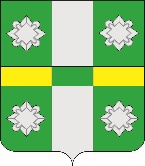 Российская ФедерацияИркутская областьУсольское районное муниципальное образованиеДумаГородского поселенияТайтурского муниципального образованияРЕШЕНИЕОт 25.12.2019г.								№105р.п. ТайтуркаОб установлении границ территории деятельноститерриториального общественного самоуправления «Ангара» д.Буреть Усольского района Иркутской областиРассмотрев  предложение учредительного собрания об установлении границ территориального общественного самоуправления «Ангара» д. Буреть Усольского района Иркутской области, на основании статьи 27 Федерального закона от 6 октября . № 131-ФЗ «Об общих принципах организации местного самоуправления в Российской Федерации», в соответствии с Положением о порядке организации и осуществления территориального общественного самоуправления в Тайтурском муниципальном образовании, утвержденным решением Думы Тайтурского муниципального образования от 28.11.2018 №60, руководствуясь ст.ст. 15,31,47 Устава Тайтурского муниципального образования, Дума городского поселения Тайтурского муниципального образованияРЕШИЛА:1. Установить границы территории деятельности территориального общественного самоуправления «Ангара» д. Буреть Усольского района Иркутской области в пределах улицы Трактовая, дом 6а - 34.2. Секретарю  Думы городского поселения Тайтурского муниципального образования  (Бархатовой К.В.) направить настоящее решение  и.о. главы городского поселения Тайтурского муниципального образования для  опубликования в газете «Новости» и на «Официальном сайте администрации городского поселения Тайтурского муниципального образования» в информационной-телекоммуникационной сети «Интернет»(www.taiturka.irkmo.ru).3. Настоящее решение вступает в силу со дня его официального опубликования.Председатель Думы городского поселения Тайтурскогомуниципального образованияИ.о. главы городскогопоселения Тайтурского муниципального образования                                                             Л.А. ЧирковаЕ.А. Леонова